ОБЕД(диетическое питание - сахарный диабет)Салат из горошка зеленого консервированного (В-1)Рассольник ленинградскийЗапеканка овощнаяХлеб пшеничныйКомпот из свежих ягод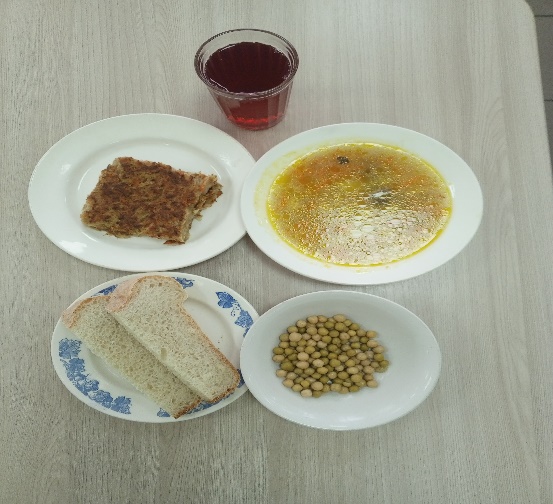 ЗАВТРАК (льготная категория)Печень по-строгановскиКакао с молоком сгущеннымХлеб пшеничныйРис отварнойСыр (порциями)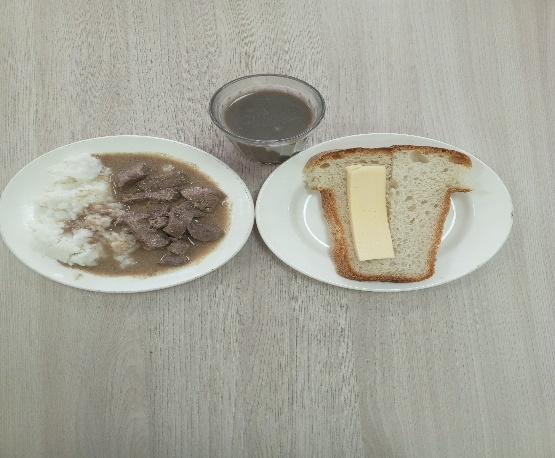 ОБЕД (1 – 4 классы, 5-11классы) Салат из горошка зеленого консервированного (В-1)Рассольник ленинградскийЗапеканка овощнаяХлеб пшеничныйКомпот из свежих ягодЗАВТРАК(5-11 классы) Печень по-строгановскиКакао с молоком сгущеннымХлеб пшеничныйРис отварной